Name of Photography CompanyStreet Name and Number City/State, Zip Code Phone NumberEmail Address Company WebsiteDescription:Pictage* Website is free with all PackagesHi Res DVD included in all PackagesPACKAGE 1- $4,295.00Two photographers all day coverage Engagement sessionUnlimited Photo’s takenPACKAGE 5- $1,895.00One Photographer/ up to 6hrs Engagement Session Unlimited photos taken8x8 Zen Auska Coffee Table Book (20 side) template layoutOne Art Leather Coffee Table Album or Graphi Coffee A LA CARTE PACKAGETable Book Album orThis package is offers for couples that are on aOne Art Leather Traditional Album (22 pages/44sides) budget or desire complete design control of theirwedding package. This package includes one leadPACKAGE 2-$3,395.00Two Photographers/ up to 10hrs Engagement sessionUnlimited photos takenZen Auska 12x12 Coffee Table Book (60 side) or One Art Leather Traditional Album (18 page/ 36 side)PACKAGE 3- $2,795.00Two Photographers/ up to 8.5hrs Engagement sessionUnlimited Photos takenZen Auska 10x10 Coffee Table Book (40 side) or One Art Leather Traditional Album (14 page/ 28 side)PACKAGE 4- $2,395.00Two Photographer/7hrs Engagement session Unlimited Photos takenZen Auska 10x10 Coffee Table Book (40 side) template layout orOne Art Leather Album (10 page/ 20 side)*Pictage is the premier on-line ordering and Internet proofing system. Pictage allows you to review and order your wedding images on-line. You can share your memories with friends and family by directing them to your private website at www.picatge.com.photographer: $250.00/hr (5hr min.)See the Ala Cart section for custom package itemsA LA CARTE PRICE LISTSecond Photographer $150/hr (4hr Min.) Extra Time at wedding: $ 200.00/hrEngagement/Pre-Bridal:	$200.00 (Includes one 8x10 and Pictage web gallery for 6 months)Free low-res DVD with Steve Lyons Logo (email size)$150.00 for Full Res. DVD of all images or$150.00 worth of print orders from Pictage Full Res. image price: $25.00/ imageExtras	Parent Album Options:Renaissance Traditional Albums(prints and cover are included)Large Album ($45/page)- one page = two unitsMedium Album ($35/page)Medium album holds two 5x7 per page, one 5x7 on each side OR two 4x6 per page, one 4x6 per side.10x10 Leather Craftsmen Coffee Table Book$895.00 (Includes design)Additional Copy of 10x10 --	$550.00ENLARGEMENT PRICE LISTPrints	15% Discount*Additional prints and enlargement orders placed within 30 days of receiving Pictage web gallery will be discounted 15%Canvas Prints	Metal PrintsRenaissance Traditional BookGraphi CTB (clone of 9.5x13)(22/44 sides)	6x8	8x123 Payment Policy1st Payment: 20% of wedding package confirms and holds your date.2nd Payment: 75% of the remaining balance due before the wedding date.3rd Payment: Final payment is due upon receiving the HI Res DVD. (Approx. 4-5 weeks after wedding date)Prices are subject to change due to market increases. All purchases are subject to sales tax.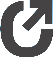 8x10$22.00$18.7011x14$57.00$48.4516x20$111.00$93.5011x14$160.00$85.0016x20$199.00$130.0020x24$250.00$190.0024x36$375.00$420.0010 page/20 photos4x6$250.005x7$350.0012 page/24 photos$300.00$420.00Leather Craftsmen Parent CTB (Clone of 10x10)Leather Craftsmen Parent CTB (Clone of 10x10)Leather Craftsmen Parent CTB (Clone of 10x10)(22/44 sides)5x58x8One album$165.00$199.00Two albums$290.00$370.00Asuka CTB(Clone of package album) 5x5Asuka CTB(Clone of package album) 5x58x8One Album$110.00$360.00Two Album$200.00$455.00One albumNA$185.00Two album$185.00$370.00- Graphi Special: pocketbook clone$200.00(8 copies)